EXEMPT JOB DESCRIPTION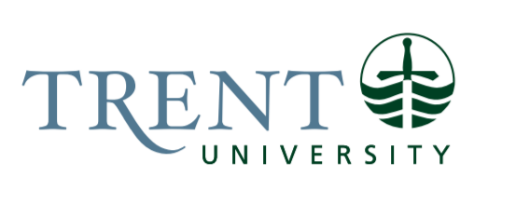 Job Title:		Assistant Manager, Food Services, The Trend at Traill College	 Job Number:			X-431 | VIP: 1761		Band:			EXEMPT- 3							Department: 			Food Services					Supervisor Title: 	Manager, Food Services, The Trend at Traill CollegeLast Reviewed:			August 8, 2022Job Purpose:Under the direction of the Manager, Food Services, The Trend at Traill College or their designate, the incumbent will work highly independently, following very broad guidelines to operate The Trend in a safe, efficient, and profitable manner, including but not limited to assisting the Manager with hiring, training, and performance management of all staff.  The Assistant Manager will work as part of the management team, oversee all staff training, managing product inventory, cash handling and reconciliation, monitor all financial aspects of the operation in relation to the budget and ensuring all University standards and requirements are followed. The incumbent will work a series of rotating shifts that ensures regular participation in store front activities covering all days of the week and hours of the day that the store is open. The incumbent will frequently liaise with the College Principal and their designate and staff from Housing to ensure the needs of all community members are being met.Key Activities:Operations (15%)Prepare menus, develop recipes, order food and related supplies from approved vendorsPrepare food for service to customers Ensuring all related University policies are followedDemonstrating and providing excellent customer service Respond to and follow up on customer feedbackInventory and order products and supplies to ensure efficient operations of outletEnsure a clean and well maintained and merchandised outletExecutes and communicates all planned promotionsStore Front Activities (35%)Working as a member of the store front team, the incumbent will prepare a wide range of food products, serve customers, make coffee and specialty drinks, operate the point of sales system, participate in daily cleaning and maintenanceStaffing/Human Resources (20%)Hire, train and supervise the all employees which may include regular recurring hourly staff and student staffHiring student staff annually (posting jobs, interviewing)Scheduling of staff to ensure efficient operationsSupervising and directing daily duties of student staffConduct training for all staffConduct regular reviews with staff and deal with any disciplinary issues that ariseAdministration (15%)Ensure staff hiring documents are provide to Human ResourcesReview and send staff hours to Payroll for processing as required to meet payroll deadlinesEnsure all pricing in point of sales system is updated and accurateHandling repair issuesFinance (15%)Ensure all reports are completed and submitted in a timely mannerProcess deposits on daily, weekly, monthly basis to finance departmentEducation Required:Food Safety Training is required. Advanced Food Safety Training is an asset and an incumbent without this qualification will be required to obtain it within one year of being hiredStandard First AidA Provincial Red Seal is preferredExperience/Qualifications Required:Two (2) years of progressive supervisory experience is requiredThree (3) years food or hospitality experienceCash handling/retail experienceExceptional customer servicePoint of sale system experience (experience specifically with Volante is an asset)Organized, flexible, attention to detailExcellent verbal and written communication skills, advanced skills with Excel, able to use common software (Word, PowerPoint) Criminal record check may be requiredJob Evaluation Factors:Analytical ReasoningThe position is largely self-directed but will rely upon University policies and procedures for guidanceThe Assistant Manager will be required to constantly monitor operations throughout the day and make appropriate adjustments to production and staffing levels In the event of customer complaints, determine and implement an appropriate remedyDecision MakingIncumbent acts independently and requires limited guidance or assistance in the handling of day-to-day tasks Incumbent is expected to understand the scope of responsibilities and use judgement to prioritize and complete tasks as necessary Incumbent is expected to independently interact with diplomacy and tact with students, staff, faculty and other guestsHandle customer complaints in an appropriate mannerImpactInappropriate planning of staffing and/or inventory will have a negative impacts on sales, profitability, and customer satisfactionSensitivity to the work needs of students will ensure a productive and positive work placeAn awareness of the relationship between the Food Services and Traill College specifically as it relates to the joint nature of the operation will improve relationships between the partiesInadequate training of staff will negatively impact customer satisfaction.Inability to maintain a clean and safe work space can result in charges under the Food Services Premises ActResponsibility for the Work of OthersDirect Responsibility for the Work of OthersHires, trains, motivates the whole staff which could include one or more student employeesCommunicationInternalThe Manager, The Trend at Traill CollegeTraill College PrincipalFood Services Advisory CommitteeTrent U Card Office – account transactions, POS equipmentFinance – accounting, budgetsFacilities Management – fixit, OwlOpsExternalApproved suppliersHealth and safety auditorsRepair companiesMotor/ Sensory SkillsExcellent dexterity to prepare productsAble to handle products, cash, coinAble to hear customer ordersVerbally direct the work of othersSight adequate to ensure items are properly prepared and to observe staff at workEffortMentalSustained periods of concentrationManage multiple tasks at the same timeAble to prioritize tasksPhysicalExtending periods of continuously working while standing (4 hours)Seated work to complete paperwork, cash handlingMay work extended hours Works a rotating schedule that covers all days of the week and all operating hours (7 am – 9 pm)Able to lift 20 kilogramsWorking ConditionsPhysicalNonePsychologicalExtended periods of concentration and focus